Publicado en Madrid el 26/09/2022 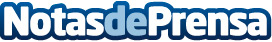 Electrificar con renovables: la solución para la gastronomía sostenible, según Foro para la ElectrificaciónLa gastronomía engloba multitud de actividades y es importante conocer el esfuerzo que realizan las empresas para electrificarse y reducir sus emisiones de CO2. Las decisiones en el mercado y en los platos son la clave para apoyar la gastronomía sostenible
Datos de contacto:Itziar Nowak Rapado664245493Nota de prensa publicada en: https://www.notasdeprensa.es/electrificar-con-renovables-la-solucion-para Categorias: Gastronomía Industria Alimentaria Restauración Consumo Innovación Tecnológica http://www.notasdeprensa.es